SCHOOL BOARD OF BROWARD COUNTY, FLORIDA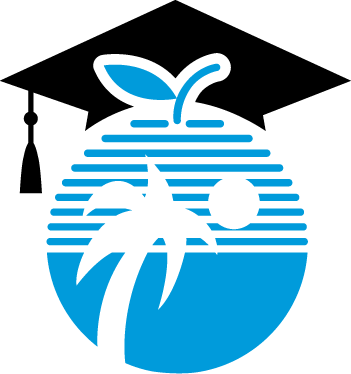 January 13, 2021Dear Harbordale Parents, We wish you Happy New Year and a new beginning in 2021!!As we move into the 2nd semester and welcome the return of many of our students back to campus, we find ourselves continuing our new normal.   We are pleased to announce that approximately 70% of our students returned to campus. Covid protocols challenge us every day to explore new learning experiences and methods to reach both our face-to-face and eLearners beyond just connecting through TEAMS.  Our newly established dedicated face-to-face and eLearning classes in Kindergarten through 3rd grade have settled in nicely as we begin to move toward more traditional and familiar classrooms for our students.  At this time, 4th and 5th grade will remain dual platform classrooms with the emphasis on increased student engagement.Our school continues to follow all Covid district and CDC guidelines.  Keeping students in classroom cohorts, minimizing movement throughout the campus, masks for all students and staff, frequent hand sanitizing, limiting visitors, and enhanced campus cleaning continue as we work to ensure the safest and healthiest teaching and learning environment for all.  Our amazing students have been so cooperative as we implement our safety measures and instill in them personal responsibility. Unfortunately, at this time, these requirements prevent us from participating in some of our favorite activities, field trips or family events.  We look forward to planning these again in the new future.  With a total of 475 Harbordale students learning both face-to-face and from home, our outstanding staff and faculty continue to explore the best ways to meet the social emotional and academic needs of our students while implementing paths to close the achievement gap and increase student success.  With FSA and other state and district assessments scheduled this year, we continue to discuss and implement strategies aimed at preparing students to succeed on these rigorous assessments.  We are truly experiencing exceptional times!!    Our outstanding teachers and staff work hard to implement programs and creative instructional strategies to assist all students to achieve and meet success. This is a team effort and parents play a critical role in their child’s success in school. You can help by reading to and with your child each night, reviewing math facts and concepts, utilizing the helpful practice websites, checking homework, limiting TV time, and setting consistent schedules and routines for studying each evening. We appreciate your continued support as we navigate this journey together.  Everywhere you look positive things are happening both in classrooms and throughout our entire school. We thank you for your continued efforts in making Harbordale the very best school in Broward County!Sincerely,Theresa Bucolo		Jennifer KashdinTheresa Bucolo			Jennifer KashdinPrincipal				Assistant Principal. 